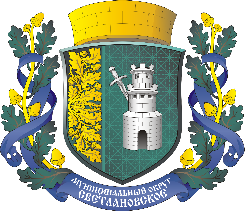 ВНУТРИГОРОДСКОЕ МУНИЦИПАЛЬНОЕ ОБРАЗОВАНИЕ ГОРОДА ФЕДЕРАЛЬНОГО ЗНАЧЕНИЯ САНКТ-ПЕТЕРБУРГАМУНИЦИПАЛЬНЫЙ ОКРУГ СВЕТЛАНОВСКОЕМЕСТНАЯ АДМИНИСТРАЦИЯПОСТАНОВЛЕНИЕ «О внесении изменений в ПостановлениеАдминистрации МО Светлановскоеот 22.08.2021 года № 22 «Об утверждении перечня ведомственный целевых программМО Светлановское»В соответствии с Бюджетным кодексом Российской Федерации, Местная администрация внутригородского муниципального образования города федерального значения Санкт-Петербурга муниципальный округ СветлановскоеПОСТАНОВЛЯЕТ:1. Внести следующие изменения в Приложение 1 Постановления Администрации МО Светлановское от 22.08.2021 года № 22 «Об утверждении перечня ведомственных целевых программ МО Светлановское» (далее – Перечень):1.1. Строку 11 Перечня изложить в следующей редакции:1.1. Строку 13 Перечня исключить.2.    Настоящее Постановление вступает в силу с момента подписания.3.    Контроль исполнения настоящего Постановления оставляю за собой.          Глава местной администрации                                             С.С. Кузьминот 16 января 2023 года№ 1.1  11Ведомственная целевая программа мероприятий, направленных на решение вопроса местного значения «Содействие развитию малого бизнеса на территории муниципального образования и осуществление защиты прав потребителей»Организационно-распорядительный отдел Администрации МО Светлановское;